Activité 14 : Le renouvellement de l’air dans les poumons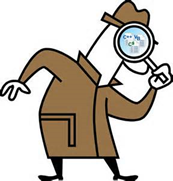 Réalise en t’aidant de ta fiche technique la démarche scientifique qui te permettra de comprendre le renouvellement de l’air dans les poumons. -> tu as pour cela un modèle analogique et une démonstration grâce au logiciel PULMO …………………………………………………………………………………….……………………………………………………………………………………………………………………………………………………………………………………………………………………………………………………………………………………………………………………………………………………………………………………………………………………………………………………………… 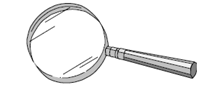 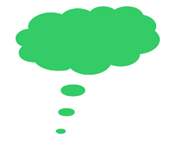 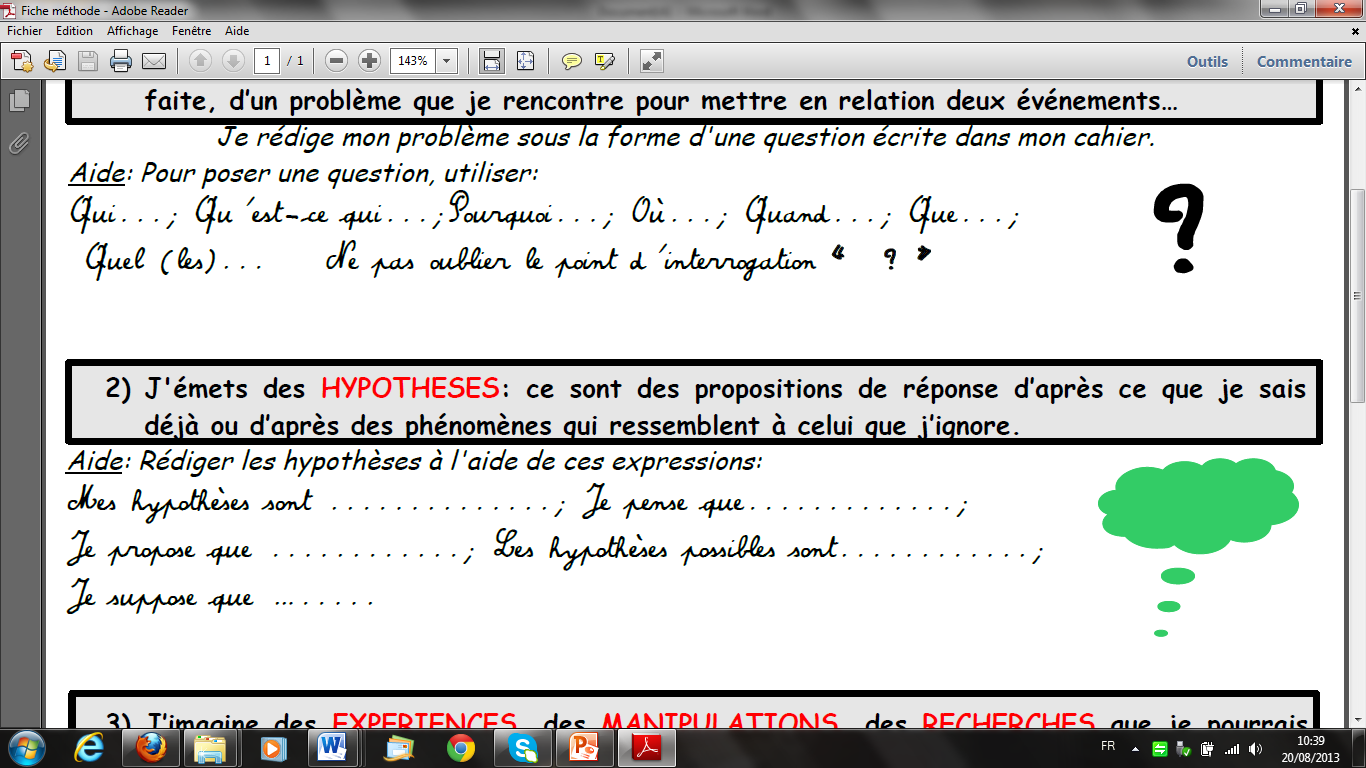 ……………………………………………………………………………………………………………………………….……………………………………………………………………………………………………………………………….……………………………………………………………………………………………………………………………………………………………………………………………………………………………………………………………………………………………………..……………….……………………………………………………………………………………………………………………………….………… 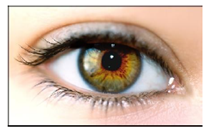 ……………………………………………………………………………………………………………………………….……………………………………………………………………………………………………………………………….……………………………………………………………………………………………………………………………………………………………………………………………………………………………………………………………………………………………………..……………….……………………………………………………………………………………………………………………………….………… 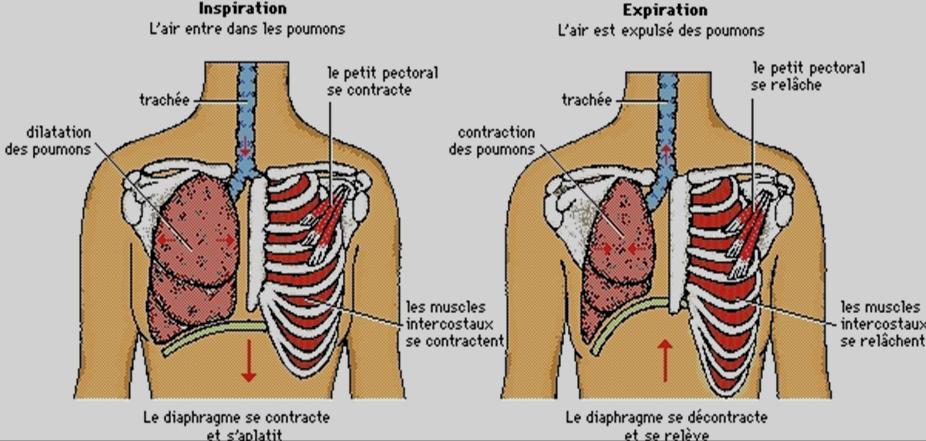 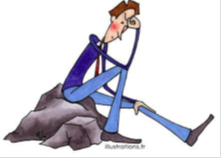 Compétence travaillée :Raisonner - mettre en place une démarche scientifique